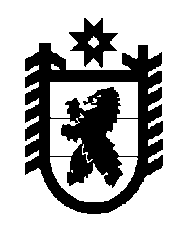 Российская Федерация Республика Карелия    РАСПОРЯЖЕНИЕГЛАВЫ РЕСПУБЛИКИ КАРЕЛИЯВ соответствии со статьями 24,  33  Федерального закона от 24 июля 2009 года № 209-ФЗ «Об охоте и сохранении охотничьих ресурсов и                         о внесении изменений в отдельные законодательные акты Российской Федерации», на основании заключения от 13 июня 2018 года № 32 экспертной комиссии государственной экологической экспертизы материалов, обосновывающих лимиты и квоты добычи охотничьих ресурсов на территории Республики Карелия в период с 1 августа 2018 года до 1 августа 2019 года, утвержденного приказом Министерства природных ресурсов и экологии Республики Карелия от 14 июня 2018 года № 1115, письма Министерства природных ресурсов и экологии Российской Федерации от 4 июля 2018 года № 04-15-29/17908:Утвердить:           лимиты добычи лося на территории Республики Карелия                               (за исключением находящихся на особо охраняемых природных территориях федерального значения) на период с 1 августа 2018 года                           до 1 августа 2019 года согласно приложению 1;квоты добычи лося в отношении охотничьих угодий в Республике Карелия на период с 1 августа 2018 года до 1 августа 2019 года согласно приложению  2.Контроль за исполнением настоящего распоряжения возложить на Министра природных ресурсов и экологии Республики Карелия                               А.А. Щепина.           ГлаваРеспублики Карелия                                                          А.О. Парфенчиковг. Петрозаводск24 июля 2018 года  №  419-р                                                               